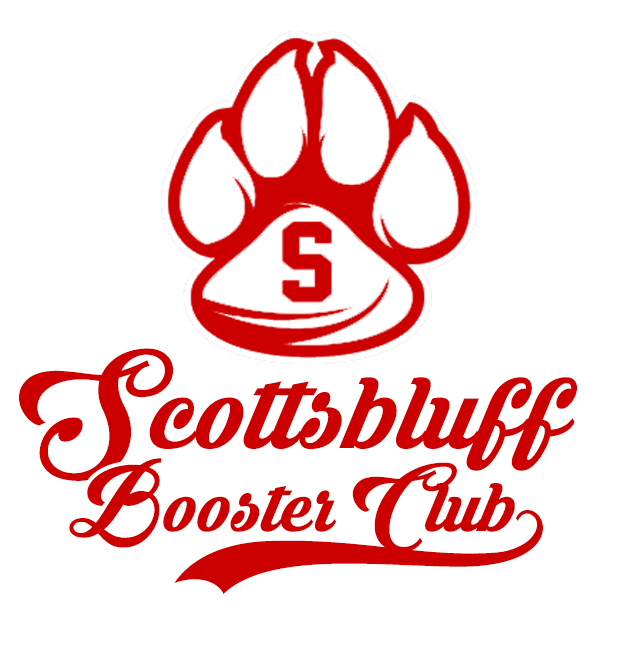 Greetings SHS Students, Parents and Alumni!	On behalf of the Booster Club, I would like to welcome you to another great year of activities at . As a Club, we’re excited to continue our support for the many events that take place within the school system while also promoting good sportsmanship, recognizing academic achievement and encouraging community involvement.  The Fall Kickoff Picnic is scheduled for August 5th at Scottsbluff High School and is scheduled to begin following the Bearcat Pride Plaza dedication at 5:30pm. I would like to invite you to attend this event as we welcome a new school year. You will have the opportunity to purchase your 2018-2019 Activities Pass as well as signing up to be a Bearcat Booster Club supporter. The SHS school store will be open during the event with a number of new Bearcat merchandise items for sale. Being successful in reaching our fundraising goals wouldn’t happen without your support along with the contributions that we receive from local businesses and sponsors. As many of you know, we launched the new scoreboard project last summer and it was a huge success. The graphic arts and media career academy students did a great job with developing content throughout the year with the help of Mr. Wayne Lemoine, excited to see what they come up with for this year. The Booster Club was also able to help support a number of activities and clubs throughout the school year. I would like to extend my thanks to you as students and parents, as well as to our business community for all that you do for SHS.We’re fortunate to have a great group of supporters who have become members of the Booster Club and who have volunteered to serve in various roles.  We meet once per month at the high school and I INVITE YOU to become a member of a club that for over 30 years has helped to provide funds for track, cross country, drill team, basketball, wrestling, yearbook, band, choir, speech team, FCCLA, HOSA, prom, Chenille Letters for Letter winners, scholarships, Booster Awards for outstanding students in each activity and sport, and many more.  Look for our tailgate picnics before home football games and our Spirit Wear sales as ways for you to show your Bearcat Pride.  We value your participation, input and ideas and hope that you’ll accept the invitation to join us. Membership forms will be available at the Fall Kickoff Picnic and throughout the year at any of our Booster Club functions. Please contact me at kriewaj@charter.net  with any questions or thoughts that you would like to share, and I thank you for your consideration.Good luck to all, and GO BEARCATS !Jeff Kriewald                                                                                                                                                                SHS Booster ClubPresidentMEMBERSHIP FORMScottsbluff Booster ClubBeing a supporter of the Booster Club isn’t limited to those who have a child at the High School, it’s for anyone who has a genuine interest in providing resources for the benefit of students and student-athletes as they participate in activities at Scottsbluff. We hope that you have that interest and a belief in what we do. We also recognize that people have many choices on how they use their money. Your investment in our efforts would be highly valued and greatly appreciated.To highlight the importance, we’ve established the following levels to recognize the generosity of our supporters and invite you to come shopping at the school store. . . .Cat Pack		$25Red			$50			Receive a Booster Club Bearcat License Plate Cover White			$100Receive a $15 Gift Certificate for Booster Club Spiritwear Bearcat		$250Receive a $50 Gift Certificate for Booster Club Spiritwear Champions		$500 and UpReceive a $125 Gift Certificate for Booster Club SpiritwearName(s)  ________________________________________________________________Student Name(s) __________________________________________________________Address__________________________________________________________________City, State, Zip  ____________________________________________________________Phone__________________________   E-Mail___________________________________MEMBERSHIP LEVEL (circle one):  	Cat Pack     Red     White     Bearcat     ChampionsPlease mark any activity that you would be interested in helping with ……___ Football Tailgate			___ Spirit Wear Committee		___ Booster Club Marketing___ Spirit Wear Sales - Football		___ Fall Kick Off Picnic			___ Bearcat Vision/Scoreboards___ Sprit Wear Sales - Basketball	___ Putt for the Paw Golf Tournament	___ Sprit Wear Sales – Conferences___ Sprit Wear Sales – Volleyball	___ Sprit Wear Sales – Elementary TrackPlease return this form today to the Activities Office at SHS with your tax deductible gift payable to the Scottsbluff Booster Club.THANK YOU !____________________________________________________________________________________________________________________________________________________